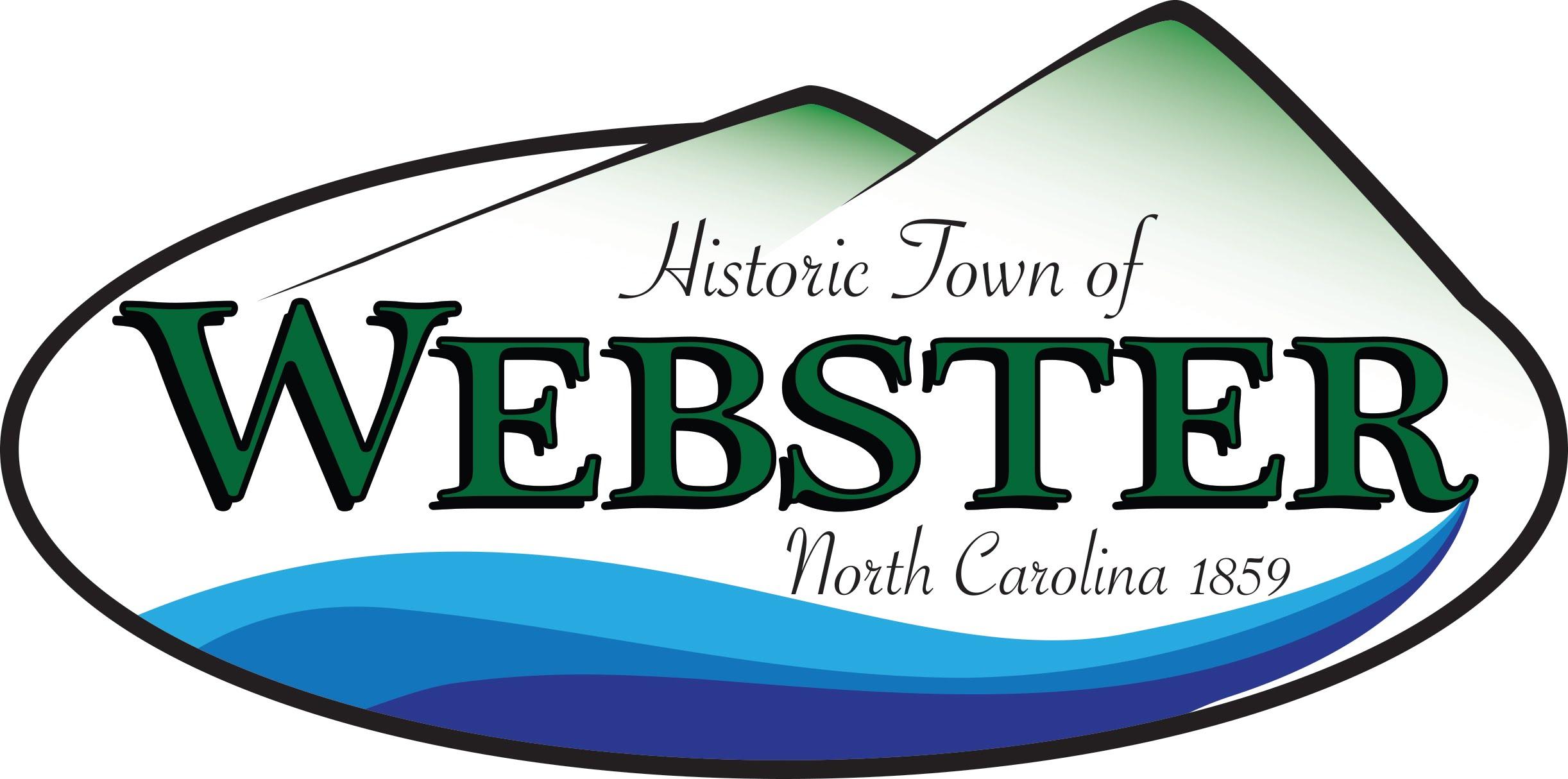 TOWN OF WEBSTER PLANNING BOARD AGENDAThursday, October 14, 2021 at 5:30 p.m.  (Via Zoom) Reminders: Next Meeting, Thursday November 18, 2021, at 5:30 pm. Call to Order: Vice-Chairperson, Call to Order: Vice-Chairperson, Ethics Statement: In accordance with the State Government Ethics Act G.S. 160-A86 it is the duty of every Webster Board Member to avoid conflicts of interest. If anyone has a conflict of interest, or appearance of conflict of interest, with respect to any matters coming before the Webster Board today, please identify the conflict and refrain from any participation in the matter involved.Ethics Statement: In accordance with the State Government Ethics Act G.S. 160-A86 it is the duty of every Webster Board Member to avoid conflicts of interest. If anyone has a conflict of interest, or appearance of conflict of interest, with respect to any matters coming before the Webster Board today, please identify the conflict and refrain from any participation in the matter involved.Approval of Agenda1 minuteApproval of September 16, 2021 Minutes1 minuteInformal Comments by Public1 minuteAdministrative Reports:   5 minutesChair ReportPlanning Board Members’ ReportsOld Business:Review survey for seeking input from citizens regarding draft LUP45  minutes Consider “tricky issues” such as lot size, clustering, short term rentals, etc. which were left vague in draft LUP                     15 minutes    III.      Identify next steps, assign       homework.                              10 minutesNew Business:       Identify next tasks for PB10 minutesAdjournment      Include Summary of Action Steps and Next Meeting topics.5 minutes